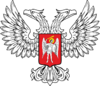 ДОНЕЦКАЯ НАРОДНАЯ РЕСПУБЛИКАУПРАВЛЕНИЕ ОБРАЗОВАНИЯ АДМИНИСТРАЦИИ ГОРОДА ДОНЕЦКАМУНИЦИПАЛЬНОЕ БЮДЖЕТНОЕ ДОШКОЛЬНОЕ ОБРАЗОВАТЕЛЬНОЕ УЧРЕЖДЕНИЕ«ЯСЛИ-САД № 69 ГОРОДА ДОНЕЦКА»РАБОЧАЯ ПРОГРАММА ПЕРВОЙ МЛАДШЕЙ ГРУППЫ № 1 «ЦЫПЛЯТА» ДЛЯ ДЕТЕЙ 2-3 ЛЕТ ОБЩЕРАЗВИВАЮЩЕЙ НАПРАВЛЕННОСТИ(СОСТАВЛЕНА НА ОСНОВЕ ОБЩЕОБРАЗОВАТЕЛЬНОЙ ПРОГРАММЫ ДОШКОЛЬНОГО ОБРАЗОВАНИЯ МБДОУ «ЯСЛИ - САД № 69 Г. ДОНЕЦКА») СРОК РЕАЛИЗАЦИИ – 1 ГОД2023 г.СодержаниеI. ЦЕЛЕВОЙ РАЗДЕЛ1.1. Пояснительная запискаРабочая программа первой младшей группы № 1 «Цыплята» для детей 2-3 лет общеразвивающей направленности (далее – Рабочая программа, Программа) составлена на основе федеральной образовательной программы дошкольного образования (далее – ФОП ДО), образовательной программы дошкольного образования МБДОУ «Ясли-сад №69 г. Донецка» (далее – ОП ДО МБДОУ №69). Программа разработана воспитателем МБДОУ «Ясли-сад №69 г. Донецка» (далее – Организация, МБДОУ №69) Осенновой Е.Г.Программа является нормативно-управленческим документом, определяющим целевую, содержательную и организационную составляющие образовательного процесса. Нормативно-правовой основой для разработки Программы являются следующие нормативно-правовые документы:‒	Указ Президента Российской Федерации от 7 мая 2018 г. № 204 «О национальных целях и стратегических задачах развития Российской Федерации на период до 2024 года»;‒	Указ Президента Российской Федерации от 21 июля 2020 г. № 474 «О национальных целях развития Российской Федерации на период до 2030 года»;‒	Указ Президента Российской Федерации от 9 ноября 2022 г. № 809 «Об утверждении основ государственной политики по сохранению и укреплению традиционных российских духовно-нравственных ценностей»‒	Федеральный закон от 29 декабря 2012 г. № 273-ФЗ «Об образовании в Российской Федерации»;‒	Федеральный закон от 31 июля 2020 г. № 304-ФЗ «О внесении изменений в Федеральный закон «Об образовании в Российской Федерации» по вопросам воспитания обучающихся»‒	Федеральный закон от 24 сентября 2022 г. № 371-ФЗ «О внесении изменений в Федеральный закон «Об образовании в Российской Федерации» и статью 1 Федерального закона «Об обязательных требованиях в Российской Федерации»‒	Распоряжение Правительства Российской Федерации от 29 мая 2015 г. №   999-р «Об утверждении Стратегии развития воспитания в Российской Федерации на период до 2025 года»;‒	Федеральный государственный образовательный стандарт дошкольного образования (утвержден приказом Минобрнауки России от 17 октября 2013 г. № 1155, зарегистрировано в Минюсте России 14 ноября 2013 г., регистрационный № 30384; в редакции приказа Минпросвещения России от 8 ноября 2022 г. № 955, зарегистрировано в Минюсте России 6 февраля 2023 г., регистрационный № 72264);‒	Федеральная образовательная программа дошкольного образования (утверждена приказом Минпросвещения России от 25 ноября 2022 г. № 1028, зарегистрировано в Минюсте России 28 декабря 2022 г., регистрационный № 71847);‒	Порядок организации и осуществления образовательной деятельности по основным общеобразовательным программам – образовательным программам дошкольного образования (утверждена приказом Минпросвещения России от 31 июля 2020 года № 373, зарегистрировано в Минюсте России 31 августа 2020 г., регистрационный № 59599);‒	Санитарные правила СП 2.4.3648-20 «Санитарно-эпидемиологические требования к организациям воспитания и обучения, отдыха и оздоровления детей и молодёжи (утверждены постановлением Главного государственного санитарного врача Российской Федерации от 28 сентября 2020 г. № 28, зарегистрировано в Минюсте России 18 декабря 2020 г., регистрационный № 61573);‒	 Закон Донецкой Народной Республики «Об образовании» (Принят Народным Советом 19 июня 2015 года (Постановление № I-233П-НС с изменениями, внесенными Законами от 04.03.2016 № 111-IНС, от 03.08.2018 № 249-IНС, от 12.06.2019 № 41-IIНС, от 18.10.2019 № 64-IIНС, от 13.12.2019 № 75-IIНС, от 06.03.2020 № 107-IIНС, от 27.03.2020 № 116-IIНС, от 11.09.2020 № 187-IIНС, от 24.09.2020 № 197-IIНС, от 24.09.2020 № 198-IIНС, от 05.02.2021 № 245-IIНС, от 05.03.2021 №261-IIHC, от 26.03.2021 №265-IIHC);‒	Устав МБДОУ №69; ‒  Образовательной программы дошкольного образования МБДОУ «Ясли-сад №352 г. Донецка»;‒         Локальные акты, регламентирующими деятельность Организации.Программа состоит из обязательной части и части, формируемой участниками образовательных отношений. Обе части являются взаимодополняющими и необходимыми с точки зрения реализации требований ФГОС ДО.  Обязательная часть Программы соответствует ОП ДО МБДОУ№69. Работа по реализации вариативной части Программы строится на основе парциальной программы ОТ РОЖДЕНИЯ ДО ШКОЛЫ. Инновационная программа дошкольного образования. / Под ред. Н.Е. Вераксы, Т.С. Комаровой, Э. М. Дорофеевой. — Издание пятое (инновационное), испр. и доп.— М.: МОЗАИКА-СИНТЕЗ, 2019; https://disk.yandex.ru/i/Ek9nDjlhr7cI8A В соответствии с требованиями ФГОС ДО в Программе содержится целевой, содержательный и организационный разделы.1.2. Цели и задачи Рабочей программыЦелями ФОП ДО являются разностороннее развитие детей дошкольного возраста с учетом их возрастных и индивидуальных особенностей, в том числе достижение детьми дошкольного возраста уровня развития, необходимого и достаточного для успешного освоения ими образовательных программ начального общего образования, на основе индивидуального подхода к детям дошкольного возраста и специфичных для детей дошкольного возраста видов деятельности на основе духовно-нравственных ценностей российского народа, исторических и национально-культурных традиций.Цели ФОП ДО достигаются через решение следующих задач (п. 1.6. ФГОС ДО, п. 1.1.1 ФОП ДО):1)	обеспечение единых для Российской Федерации содержания дошкольного образования (далее ‒ ДО) и планируемых результатов освоения образовательной программы ДО;2)	охрана и укрепление физического и психического здоровья детей, в том числе их эмоционального благополучия;3)	приобщение детей (в соответствии с возрастными особенностями) к базовым ценностям российского народа – жизнь, достоинство, права и свободы человека, патриотизм, гражданственность, высокие нравственные идеалы, крепкая семья, созидательный труд, приоритет духовного над материальным, гуманизм, милосердие, справедливость, коллективизм, взаимопомощь и взаимоуважение, историческая память и преемственность поколений, единство народов России; создание условий для формирования ценностного отношения к окружающему миру, становления опыта действий и поступков на основе осмысления ценностей;4)	обеспечение равных возможностей для полноценного развития каждого ребёнка в период дошкольного детства независимо от места жительства, пола, нации, языка, социального статуса, психофизиологических и других особенностей (в том числе ограниченных возможностей здоровья), с учетом разнообразия образовательных потребностей и индивидуальных возможностей;5)	создание благоприятных условий развития детей в соответствии с их возрастными и индивидуальными особенностями и склонностями, развития способностей и творческого потенциала каждого ребёнка как субъекта отношений с самим собой, другими детьми, взрослыми и миром;6)	объединение обучения и воспитания в целостный образовательный процесс на основе духовно-нравственных и социокультурных ценностей и принятых в обществе правил и норм поведения в интересах человека, семьи, общества;7)	формирование общей культуры личности детей, в том числе ценностей здорового образа жизни, обеспечение развития физических, личностных, нравственных качеств и основ патриотизма, интеллектуальных и художественно-творческих способностей ребёнка, его инициативности, самостоятельности и ответственности, формирование предпосылок учебной деятельности;8)	формирование социокультурной среды, соответствующей возрастным, индивидуальным, психологическим и физиологическим особенностям детей;9)	обеспечение психолого-педагогической поддержки семьи и повышение компетентности родителей (законных представителей) в вопросах развития и образования, охраны и укрепления здоровья детей;10)	обеспечение преемственности целей, задач и содержания дошкольного общего и начального общего образования;11)	достижение детьми на этапе завершения ДО уровня развития, необходимого и достаточного для успешного освоения ими образовательных программ начального общего образования.Целью Рабочей программы является развитие физических, интеллектуальных, духовно-нравственных, эстетических и личностных качеств ребёнка раннего дошкольного возраста. Исходя из поставленной цели, формируются следующие задачи:- развитие субъектной позиции ребенка раннего дошкольного возраста в разных видах деятельности, формирование умения сотрудничать со взрослыми и сверстниками;-  воспитание детей раннего дошкольного возраста как субъектов здоровьесберегающей деятельности;- расширение опыта ориентировки в окружающем мире, обогащение детей разнообразными сенсорными впечатлениями;- формирование художественного восприятия, эмоциональной отзывчивости, на доступные пониманию детей произведения изобразительного искусства и литературы.Рабочая Программа предусматривает включение обучающихся в процесс ознакомления с региональными особенностями Донецкой Народной Республики. Основной целью работы является: формирование целостных представлений о родном крае через решение следующих задач:•	 воспитание любви к родному дому, семье, уважения к родителям и их труду;•	 формирование и развитие познавательного интереса к устному народному творчеству; •	 формирование представлений о животном и растительном мире родного края.Реализация целей и задач Программы осуществляется в процессе разнообразных видов деятельности:1.Образовательная деятельность, осуществляемая в процессе организации различных видов детской деятельности (игровой, коммуникативной, трудовой, познавательно-исследовательской, продуктивной, музыкально-художественной, знакомства с художественной литературой).2.Образовательная деятельность, осуществляемая в ходе режимных моментов.3. Самостоятельная деятельность детей.4. Взаимодействие с семьями детей по реализации Рабочей программы.Таким образом, решение программных задач осуществляется в совместной деятельности взрослых и детей и самостоятельной деятельности детей не только в рамках непосредственно образовательной деятельности, но и при проведении режимных моментов в соответствии со спецификой дошкольного образования.1.3.  Принципы и подходыРабочая программа сформирована в соответствии с принципами и подходами, определёнными ФОП ДО: 1)	полноценное проживание ребенком всех этапов детства (младенческого, раннего и дошкольного возраста), обогащение (амплификация) детского развития;2)	построение образовательной деятельности на основе индивидуальных особенностей каждого ребенка, при котором сам ребенок становится активным в выборе содержания своего образования, становится субъектом образования;3)	содействие и сотрудничество детей и родителей (законных представителей), совершеннолетних членов семьи, принимающих участие в воспитании детей младенческого, раннего и дошкольного возрастов, а также педагогических работников  (далее вместе – взрослые);   4)	признание ребёнка полноценным участником (субъектом) образовательных отношений;5)	поддержка инициативы детей в различных видах деятельности;6)	сотрудничество дошкольной образовательной организации (далее ‒ДОО) с семьей;7)	приобщение детей к социокультурным нормам, традициям семьи, общества и государства;8)	формирование познавательных интересов и познавательных действий ребенка в различных видах деятельности;9)	возрастная адекватность дошкольного образования (соответствие условий, требований, методов возрасту и особенностям развития);10)	учет этнокультурной ситуации развития детей.А так же принципами и подходами, сформулированными на основе особенностей парциальной программы «От рождения до школы» под ред. Н.Е. Вераксы, Т.С. Комаровой, Э. М. Дорофеевой:•	 соответствует принципу развивающего образования, целью которого является развитие ребенка;•	 сочетает принципы научной обоснованности и практической применимости;•	 соответствует критериям полноты, необходимости и достаточности (позволяя решать поставленные цели и задачи при использовании разумного «минимума» материала);•	 обеспечивает единство воспитательных, развивающих и обучающих целей и задач процесса образования детей дошкольного возраста, в ходе реализации которых формируются такие качества, которые являются ключевыми в развитии дошкольников.Построение образовательной деятельности по Программе основывается на комплексно-тематическом принципе, осуществляется через учебный план, рассчитанный на 39 недель, с сентября по май. Образовательная деятельность начинается 1 сентября:•	с 1 сентября по 31 мая – учебный период;•	с 1 июня по 31 августа – летний оздоровительный период.1.4. Значимые характеристики, в том числе характеристики особенностей развития детей раннего дошкольного возрастаОсновными участниками реализации программы являются: дети раннего дошкольного возраста (2 -3 лет), родители (законные представители), педагоги.Социальными заказчиками реализации Программы как комплекса образовательных услуг выступают, в первую очередь, родители (законные представители) обучающихся, как гаранты реализации прав ребенка на уход, присмотр и оздоровление, воспитание и обучение. Реализация Программы осуществляется в форме игры, познавательной и исследовательской деятельности, в форме творческой активности, обеспечивающей гармоничное развитие ребенка, в организованной образовательной деятельности. Рабочая программа формируется с учётом особенностей базового уровня системы общего образования с целью формирования общей культуры личности обучающихся, развития их социальных, нравственных, эстетических, интеллектуальных, физических качеств, инициативности, самостоятельности и ответственности ребёнка, формирования предпосылок учебной деятельности.Учитываются также возраст детей и необходимость реализации образовательных задач в определенных видах деятельности.Для детей раннего дошкольного возраста это: ‒	предметная деятельность (орудийно-предметные действия – ест ложкой, пьет из кружки и др.);‒	экспериментирование с материалами и веществами (песок, вода, тесто и др.);‒	ситуативно-деловое общение со взрослым и эмоционально-практическое со сверстниками под руководством взрослого;‒	двигательная деятельность (основные движения, общеразвивающие упражнения, простые подвижные игры);‒	игровая деятельность (отобразительная, сюжетно-отобразительная, игры с дидактическими игрушками);‒	речевая (понимание речи взрослого, слушание и понимание стихов, активная речь); изобразительная деятельность (рисование, лепка) и конструирование из мелкого и крупного‒	строительного материала;‒	самообслуживание и элементарные трудовые действия (убирает игрушки, подметает веником, поливает цветы из лейки и др.);‒	музыкальная деятельность (слушание музыки и исполнительство, музыкально-ритмические движения).Характер взаимодействия взрослых и детей: личностно-развивающий и гуманистический.Возрастные особенности детей 2-х – 3-х летНа третьем году жизни дети становятся самостоятельнее. Продолжает развиваться предметная деятельность, ситуативно-деловое общение ребенка и взрослого; совершенствуются восприятие, речь, начальные формы произвольного поведения, игры, наглядно-действенное мышление.Развитие предметной деятельности связано с усвоением культурных способов действия с различными предметами. Развиваются соотносящие и орудийные действия.Умение выполнять орудийные действия развивает произвольность, преобразуя натуральные формы активности в культурные на основе предлагаемой взрослыми модели, которая выступает в качестве не только объекта для подражания, но и образца, регулирующего собственную активность ребенка.В ходе совместной со взрослыми предметной деятельности продолжает развиваться понимание речи. Слово отделяется от ситуации и приобретает самостоятельное значение. Дети продолжают осваивать названия окружающих предметов, учатся выполнять простые словесные просьбы взрослых в пределах видимой наглядной ситуации.Количество понимаемых слов значительно возрастает. Совершенствуется регуляция поведения в результате обращения взрослых к ребенку, который начинает понимать не только инструкцию, но и рассказ взрослых.Интенсивно развивается активная речь детей. К трем годам они осваивают основные грамматические структуры, пытаются строить простые предложения, в разговоре со взрослым используют практически все части речи. Активный словарь достигает примерно 1000-1500 слов. К концу третьего года жизни речь становится средством общения ребенка со сверстниками. В этом возрасте у детей формируются новые виды деятельности: игра, рисование, конструирование.Игра носит процессуальный характер, главное в ней — действия, которые совершаются с игровыми предметами, приближенными к реальности.В середине третьего года жизни появляются действия с предметами заместителями. Появление собственно изобразительной деятельности обусловлено тем, что ребенок уже способен сформулировать намерение изобразить какой -либо предмет. Типичным является изображение человека в виде «головонога» — окружности и отходящих от нее линий.На третьем году жизни совершенствуются зрительные и слуховые ориентировки, что позволяет детям безошибочно выполнять ряд заданий: осуществлять выбор из 2-3 предметов по форме, величине и цвету; различать мелодии; петь.Совершенствуется слуховое восприятие, прежде всего фонематический слух. К трем годам дети воспринимают все звуки родного языка, но произносят их с большими искажениями. Основной формой мышления становится наглядно-действенная. Ее особенность заключается в том, что возникающие в жизни ребенка проблемные ситуации разрешаются путем реального действия с предметами. Для детей этого возраста характерна неосознанность мотивов, импульсивность и зависимость чувств и желаний от ситуации. Дети легко заражаются эмоциональным состоянием сверстников. Однако в этот период начинает складываться и произвольность поведения. Она обусловлена развитием орудийных действий и речи. У детей появляются чувства гордости и стыда, начинают формироваться элементы самосознания, связанные с идентификацией с именем и полом. Ранний возраст завершается кризисом трех лет. Ребенок осознает себя как отдельного человека, отличного от взрослого. У него формируется образ Я. Кризис часто сопровождается рядом отрицательных проявлений: негативизмом, упрямством, нарушением общения со взрослым и др. Кризис может продолжаться от нескольких месяцев до двух лет.1.5. Планируемые результаты реализации ПрограммыВ соответствии с ФГОС ДО специфика дошкольного детства и системные особенности ДО делают неправомерными требования от ребенка дошкольного возраста конкретных образовательных достижений. Поэтому результаты освоения Программы представлены в виде целевых ориентиров ДО и представляют собой возрастные характеристики возможных достижений ребенка к трем годам:•	у ребенка развита крупная моторика, он активно использует освоенные ранее движения, начинает осваивать бег, прыжки, повторяет за взрослым простые имитационные упражнения, понимает указания взрослого, выполняет движения по зрительному и звуковому ориентирам;•	ребёнок демонстрирует элементарные культурно-гигиенические навыки, владеет простейшими навыками самообслуживания (одевание, раздевание, самостоятельно ест и тому подобное);•	ребёнок стремится к общению со взрослыми, реагирует на их настроение; ребёнок проявляет интерес к сверстникам; наблюдает за их действиями и подражает им; играет рядом;•	ребёнок понимает и выполняет простые поручения взрослого; ребёнок стремится проявлять самостоятельность в бытовом и игровом поведении;•	ребёнок способен направлять свои действия на достижение простой, самостоятельно поставленной цели; знает, с помощью каких средств и в какой последовательности продвигаться к цели;•	ребёнок владеет активной речью, использует в общении разные части речи, простые предложения из 4-х слов и более, включенные в общение; может обращаться с вопросами и просьбами;•	ребёнок проявляет интерес к стихам, сказкам, повторяет отдельные слова и фразы за взрослым;•	ребёнок рассматривает картинки, показывает и называет предметы, изображенные на них;•	ребёнок различает и называет основные цвета, формы предметов, ориентируется в основных пространственных и временных отношениях; ребёнок осуществляет поисковые и обследовательские действия; ребёнок знает основные особенности внешнего облика человека, его деятельности; свое имя, имена близких; демонстрирует первоначальные представления о населенном пункте, в котором живет (город, село и так далее);•	ребёнок имеет представления об объектах живой и неживой природы ближайшего окружения и их особенностях, проявляет положительное отношение и интерес к взаимодействию с природой, наблюдает за явлениями природы, старается не причинять вред живым объектам;•	ребёнок с удовольствием слушает музыку, подпевает, выполняет простые танцевальные движения;•	ребёнок эмоционально откликается на красоту природы и произведения искусства;•	ребёнок осваивает основы изобразительной деятельности (лепка, рисование) и конструирования: может выполнять уже довольно сложные постройки (гараж, дорогу к нему, забор) и играть с ними; рисует дорожки, дождик, шарики; лепит палочки, колечки, лепешки;•	ребёнок активно действует с окружающими его предметами, знает названия, свойства и назначение многих предметов, находящихся в его повседневном обиходе;•	ребёнок в играх отображает действия окружающих («готовит обед», «ухаживает за больным» и другое), воспроизводит не только их последовательность и взаимосвязь, но и социальные отношения (ласково обращается с куклой, делает ей замечания), заранее определяет цель («Я буду лечить куклу»).1.6. Педагогическая диагностика достижения планируемых результатовПедагогическая диагностика достижений планируемых результатов направлена на изучение деятельностных умений ребёнка, его интересов, предпочтений, склонностей, личностных особенностей, способов взаимодействия со взрослыми и сверстниками. Она позволяет выявлять особенности и динамику развития ребёнка, составлять на основе полученных данных индивидуальные образовательные маршруты освоения образовательной программы, своевременно вносить изменения в планирование, содержание и организацию образовательной деятельности.Педагогическая диагностика направлена на оценку индивидуального развития детей раннего дошкольного возраста, на основе которой определяется эффективность педагогических действий и осуществляется их дальнейшее планирование. Результаты педагогической диагностики (мониторинга) используются исключительно для решения следующих образовательных задач:1)	индивидуализации образования (в том числе поддержки ребенка, построения его образовательной траектории или профессиональной коррекции особенностей его развития);2)	оптимизации работы с группой.Педагогическая диагностика проводится 1 раз в год, в 20-х числах апреля.Педагогическая диагностика индивидуального развития детей проводится в произвольной форме на основе малоформализованных диагностических методов: наблюдения, свободных бесед с детьми, анализа продуктов детской деятельности (рисунков, работ по лепке, аппликации, построек, поделок и др.), специальных диагностических ситуаций.Для проведения индивидуальной педагогической диагностики используется диагностическое пособие Верещагиной Н.В Педагогическая диагностика индивидуального развития ребенка 1, 5- 3 лет в группе детского сада. https://disk.yandex.ru/i/bs6m6e0YfBU2cA II. СОДЕРЖАТЕЛЬНЫЙ РАЗДЕЛ2.1.	Содержание психолого-педагогической работы по освоению детьми первой младшей группы №1 «Цыплята» образовательных областейПрограмма определяет содержательные линии образовательной деятельности, реализуемые по основным направлениям развития детей раннего дошкольного возраста:- социально-коммуникативное развитие;- познавательное развитие;- речевое развитие;- художественно-эстетическое развитие;- физическое развитие.Более конкретное описание возрастных задач воспитания приводятся в Рабочей программе воспитания, являющийся частью ОП МБДОУ №69.2.1.1. Социально-коммуникативное развитиеВ соответствии с ОП ДО МБДОУ №69 в области социально-коммуникативного развития основными задачами образовательной деятельности являются:•	поддерживать эмоционально-положительное состояние детей в период адаптации к ДОО;•	развивать игровой опыт ребёнка, помогая детям отражать в игре представления об окружающей действительности;•	поддерживать доброжелательные взаимоотношения детей, развивать эмоциональную отзывчивость в ходе привлечения к конкретным действиям помощи, заботы, участия;•	формировать элементарные представления о людях (взрослые, дети), их внешнем виде, действиях, одежде, о некоторых ярко выраженных эмоциональных состояниях (радость, грусть), о семье и ДОО;•	формировать первичные представления ребёнка о себе, о своем возрасте, поле, о родителях (законных представителях) и близких членах семьи.В соответствии с парциальной программой «От рождения до школы» под ред. Н.Е. Вераксы, Т.С. Комаровой, Э. М. Дорофеевой социально-коммуникативное развитие детей раннего дошкольного возраста направлено на формирование первичных ценностных представлений, развитие способности к общению; развитие саморегуляции, развитие игровой деятельности, навыков самообслуживания, приобщение к труду, формирование основ безопасности (стр. 152-155)Содержание образовательной деятельности.Педагог поддерживает желание детей познакомиться со сверстником, узнать его имя, используя приемы поощрения и одобрения. Оказывает помощь детям в определении особенностей внешнего вида мальчиков и девочек, их одежды, причесок, предпочитаемых игрушек, задает детям вопросы уточняющего или проблемного характера, объясняет отличительные признаки взрослых и детей, используя наглядный материал и повседневные жизненные ситуации. Показывает и называет ребёнку основные части тела и лица человека, его действия. Поддерживает желание ребёнка называть и различать основные действия взрослых.Педагог знакомит детей с основными эмоциями и чувствами человека, обозначает их словом, демонстрирует их проявление мимикой, жестами, интонацией голоса. Предлагает детям повторить слова, обозначающие эмоциональное состояние человека, предлагает детям задания, помогающие закрепить представление об эмоциях, в том числе их узнавание на картинках.Педагог рассматривает вместе с детьми картинки с изображением семьи: детей, родителей (законных представителей). Поощряет стремление детей узнавать членов семьи, называть их, рассказывает детям о том, как члены семьи могут заботиться друг о друге.Педагог поддерживает желание детей познавать пространство своей группы, узнавать вход в группу, её расположение на этаже, педагогов, которые работают с детьми. Рассматривает с детьми пространство группы, назначение каждого помещения, его наполнение, помогает детям ориентироваться в пространстве группы.Педагог поддерживает стремление детей выполнять элементарные правила поведения («можно», «нельзя»). Личным показом демонстрирует правила общения: здоровается, прощается, говорит «спасибо», «пожалуйста», напоминает детям о важности использования данных слов в процессе общения со взрослыми и сверстниками, поощряет инициативу и самостоятельность ребёнка при использовании «вежливых слов».Педагог использует приемы общения, позволяющие детям проявлять внимание к его словам и указаниям, поддерживает желание ребёнка выполнять указания взрослого, действовать по его примеру и показу.Педагог организует детей на участие в подвижных, музыкальных, сюжетных и хороводных играх, поощряет их активность и инициативность в ходе участия в играх.Педагог формирует представление детей о простых предметах своей одежды, обозначает словами каждый предмет одежды, рассказывает детям о назначении предметов одежды, способах их использования (надевание колготок, футболок и тому подобное).Таблица 1. Методическое обеспечение ОО «Социально-коммуникативное развитие»2.1.2. Познавательное развитиеВ соответствии с ОП ДО МБДОУ №69 в области познавательного развития основными задачами образовательной деятельности являются:•	развивать разные виды восприятия: зрительного, слухового, осязательного, вкусового, обонятельного;•	развивать наглядно-действенное мышление в процессе решения познавательных практических задач;•	совершенствовать обследовательские действия: выделение цвета, формы, величины как особых признаков предметов, поощрять сравнение предметов между собой по этим признакам и количеству, использовать один предмет в качестве образца, подбирая пары, группы;•	формировать у детей простейшие представления о геометрических фигурах, величине и количестве предметов на основе чувственного познания;•	развивать первоначальные представления о себе и близких людях, эмоционально-положительное отношение к членам семьи и людям ближайшего окружения, о деятельности взрослых;•	расширять представления о населенном пункте, в котором живет ребёнок, его достопримечательностях, эмоционально откликаться на праздничное убранство дома, ДОО;•	организовывать взаимодействие и знакомить с животными и растениями ближайшего окружения, их названиями, строением и отличительными особенностями, некоторыми объектами неживой природы;•	развивать способность наблюдать за явлениями природы, воспитывать бережное отношение к животным и растениям.В соответствии с парциальной программой «От рождения до школы» под ред. Н.Е. Вераксы, Т.С. Комаровой, Э. М. Дорофеевой познавательное развитие детей раннего дошкольного возраста предполагает развитие познавательных интересов, любознательности и познавательной мотивации; формирование познавательных действий, развитие воображения, внимания, памяти, наблюдательности, формирование первичных представлений о себе и окружающем мире, формирование элементарных естественно-научных представлений (стр.146 – 148).Содержание образовательной деятельности.1)	Сенсорные эталоны и познавательные действия:Педагог демонстрирует детям и включает их в деятельность на сравнение предметов и определение их сходства-различия, на подбор и группировку по заданному образцу (по цвету, форме, величине). Побуждает и поощряет освоение простейших действий, основанных на перестановке предметов, изменении способа их расположения, количества; на действия переливания, пересыпания. Проводит игры-занятия с использованием предметов-орудий: сачков, черпачков для выуживания из специальных емкостей с водой или без воды шариков, плавающих игрушек, палочек со свисающим на веревке магнитом для «ловли» на нее небольших предметов. Организует действия с игрушками, имитирующими орудия труда (заколачивание молоточком втулочек в верстачок, сборка каталок с помощью деревянных или пластмассовых винтов) и тому подобное, создает ситуации для использования детьми предметов-орудий в самостоятельной игровой и бытовой деятельности с целью решения практических задач;Педагог поощряет действия детей с предметами, при ориентации на 2-3 свойства одновременно; собирание одноцветных, а затем и разноцветных пирамидок из 4-5 и более колец, располагая их по убывающей величине; различных по форме и цвету башенок из 2-3 геометрических форм-вкладышей; разбирание и собирание трехместной матрешки с совмещением рисунка на её частях, закрепляя понимание детьми слов, обозначающих различный размер предметов, их цвет и форму. В ходе проведения с детьми дидактических упражнений и игр-занятий формирует обобщенные способы обследования формы предметов - ощупывание, рассматривание, сравнение, сопоставление; продолжает поощрять появление настойчивости в достижении результата познавательных действий.2)	Математические представления:Педагог подводит детей к освоению простейших умений в различении формы окружающих предметов, используя предэталоные представления о шаре, кубе, круге, квадрате; подборе предметов и геометрических фигур по образцу, различению и сравниванию предметов по величине, выбору среди двух предметов при условии резких различий: большой и маленький, длинный и короткий, высокий и низкий. Поддерживает интерес детей к количественной стороне различных групп предметов (много и много, много и мало, много и один) предметов.3)	Окружающий мир:Педагог расширяет представления детей об окружающем мире, знакомит их с явлениями общественной жизни, с деятельностью взрослых (повар варит кашу, шофер водит машину, доктор лечит); развивает представления о себе (о своем имени, именах близких родственников), о внешнем облике человека, о его физических особенностях (у каждого есть голова, руки, ноги, лицо; на лице - глаза, нос, рот и так далее); о его физических и эмоциональных состояниях (проголодался - насытился, устал - отдохнул; намочил - вытер; заплакал - засмеялся и так далее); о деятельности близких ребёнку людей («Мама моет пол»; «Бабушка вяжет носочки»; «Сестра рисует»; «Дедушка читает газету»; «Брат строит гараж»; «Папа работает за компьютером» и тому подобное); о предметах, действиях с ними и их назначении: предметы домашнего обихода (посуда, мебель, одежда), игрушки, орудия труда (веник, метла, лопата, ведро, лейка и так далее).4)	Природа:В процессе ознакомления с природой педагог организует взаимодействие и направляет внимание детей на объекты живой и неживой природы, явления природы, которые доступны для непосредственного восприятия. Формирует представления о домашних и диких животных и их детенышах (особенности внешнего вида, части тела, питание, способы передвижения), о растениях ближайшего окружения (деревья, овощи, фрукты и другие), их характерных признаках (цвет, строение, поверхность, вкус), привлекает внимание иПоддерживает интерес к объектам неживой природы (солнце, небо, облака, песок, вода), к некоторым явлениям природы (снег, дождь, радуга, ветер), поощряет бережное отношение к животным и растениям.Таблица 2. Методическое обеспечение ОО «Познавательное развитие»2.1.3. Речевое развитиеВ соответствии с ОП ДО МБДОУ №69 в области речевого развития основными задачами образовательной деятельности являются:1)	Формирование словаря:•	развивать понимание речи и активизировать словарь. Формировать у детей умение по словесному указанию педагога находить предметы, различать их местоположение, имитировать действия людей и движения животных. Обогащать словарь детей существительными, глаголами, прилагательными, наречиями и формировать умение использовать данные слова в речи.2)	Звуковая культура речи:•	упражнять детей в правильном произношении гласных и согласных звуков, звукоподражаний, отельных слов. Формировать правильное произношение звукоподражательных слов в разном темпе, с разной силой голоса.3)	Грамматический строй речи:формировать у детей умение согласовывать существительные и местоимения с глаголами, составлять фразы из 3-4 слов.4)	Связная речь:•	продолжать развивать у детей умения понимать речь педагога, отвечать на вопросы; рассказывать об окружающем в 2-4 предложениях.5)	Интерес к художественной литературе:•	формировать у детей умение воспринимать небольшие по объему потешки, сказки и рассказы с наглядным сопровождением (и без него);•	побуждать договаривать и произносить четверостишия уже известных ребёнку стихов и песенок, воспроизводить игровые действия, движения персонажей;•	поощрять отклик на ритм и мелодичность стихотворений, потешек; формировать умение в процессе чтения произведения повторять звуковые жесты;•	развивать умение произносить звукоподражания, связанные с содержанием литературного материала (мяу-мяу, тик-так, баю-бай, ква-ква и тому подобное), отвечать на вопросы по содержанию прочитанных произведений;•	побуждать рассматривать книги и иллюстрации вместе с педагогом и самостоятельно;•	развивать восприятие вопросительных и восклицательных интонаций художественного произведения.В соответствии с парциальной программой «От рождения до школы» под ред. Н.Е. Вераксы, Т.С. Комаровой, Э. М. Дорофеевой речевое развитие детей раннего дошкольного возраста направлено на совершенствование всех сторон речи, развитие звуковой и интонационной культуры речи, фонематического слуха, формирование предпосылок обучения грамоте; овладение речью как средством общения, развитие речевого творчества, знакомство с книжной культурой, детской литературой (стр. 149 – 152).Содержание образовательной деятельности.1)	Формирование словаря:Педагог развивает понимание речи и активизирует словарь, формирует умение по словесному указанию находить предметы по цвету, размеру («Принеси красный кубик»), различать их местоположение, имитировать действия людей и движения животных; активизирует словарь детей: существительными, обозначающими названия транспортных средств, частей автомобиля, растений, фруктов, овощей, домашних животных и их детенышей; глаголами, обозначающими трудовые действия (мыть, стирать), взаимоотношения (помочь); прилагательными, обозначающими величину, цвет, вкус предметов; наречиями (сейчас, далеко). Педагог закрепляет у детей названия предметов и действий с предметами, некоторых особенностей предметов; названия некоторых трудовых действий и собственных действий; имена близких людей, имена детей группы; обозначения личностных качеств, особенностей внешности окружающих ребёнка взрослых и сверстников.2)	Звуковая культура речи:Педагог формирует у детей умение говорить внятно, не торопясь, правильно произносить гласные и согласные звуки. В звукопроизношении для детей характерно физиологическое смягчение практически всех согласных звуков. В словопроизношении ребёнок пытается произнести все слова, которые необходимы для выражения его мысли. Педагог поощряет детей использовать разные по сложности слова, воспроизводить ритм слова, формирует умение детей не пропускать слоги в словах, выражать свое отношение к предмету разговора при помощи разнообразных вербальных и невербальных средств. У детей проявляется эмоциональная непроизвольная выразительность речи.3)	Грамматический строй речи:Педагог помогает детям овладеть умением правильно использовать большинство основных грамматических категорий: окончаний существительных; уменьшительно-ласкательных суффиксов; поощряет словотворчество, формирует умение детей выражать свои мысли посредством трех-, четырехсловных предложений.4)	Связная речь:Педагог формирует у детей умения рассказывать в 2-4 предложениях о нарисованном на картинке, об увиденном на прогулке, активно включаться в речевое взаимодействие, направленное на развитие умения понимать обращенную речь с опорой и без опоры на наглядность; побуждает детей проявлять интерес к общению со взрослыми и сверстниками, вступать в контакт с окружающими, выражать свои мысли, чувства, впечатления, используя речевые средства и элементарные этикетные формулы общения, реагировать на обращение с использованием доступных речевых средств, отвечать на вопросы педагога с использованием фразовой речи или формы простого предложения, относить к себе речь педагога, обращенную к группе детей, понимать её содержание;Педагог развивает у детей умение использовать инициативную разговорную речь как средство общения и познания окружающего мира, употреблять в речи предложения разных типов, отражающие связи и зависимости объектов.Таблица 3. Методическое обеспечение ОО «Речевое развитие»2.1.4. Художественно-эстетическое развитиеВ соответствии с ОП ДО МБДОУ №69 в области художественно-эстетического развития основными задачами образовательной деятельности являются:1)	приобщение к искусству:•	развивать у детей художественное восприятие (смотреть, слушать и испытывать радость) в процессе ознакомления с произведениями музыкального, изобразительного искусства, природой;•	интерес, внимание, любознательность, стремление к эмоциональному отклику детей на отдельные эстетические свойства и качества предметов и явлений окружающей действительности;•	развивать отзывчивость на доступное понимание произведений искусства, интерес к музыке (в процессе прослушивания классической и народной музыки), изобразительному искусству (в процессе рассматривания и восприятия красоты иллюстраций, рисунков, изделии декоративно-прикладного искусства);•	познакомить детей с народными игрушками (дымковской, богородской, матрешкой и другими);•	поддерживать интерес к малым формам фольклора (пестушки, заклички, прибаутки);•	поддерживать стремление детей выражать свои чувства и впечатления на основе эмоционально содержательного восприятия доступных для понимания произведений искусства или наблюдений за природными явлениями;2)	изобразительная деятельность:•	воспитывать интерес к изобразительной деятельности (рисованию, лепке) совместно со взрослым и самостоятельно;•	развивать положительные эмоции на предложение нарисовать, слепить; научить правильно держать карандаш, кисть;•	развивать сенсорные основы изобразительной деятельности: восприятие предмета разной формы, цвета (начиная с контрастных цветов);•	включать движение рук по предмету при знакомстве с его формой; познакомить со свойствами глины, пластилина, пластической массы; развивать эмоциональный отклик детей на отдельные эстетические свойства и качества предметов в процессе рассматривания игрушек, природных объектов, предметов быта, произведений искусства;3)	конструктивная деятельность:•	знакомить детей с деталями (кубик, кирпичик, трехгранная призма, пластина, цилиндр), с вариантами расположения строительных форм на плоскости;•	развивать интерес к конструктивной деятельности, поддерживать желание детей строить самостоятельно;4)	музыкальная деятельность:•	воспитывать интерес к музыке, желание слушать музыку, подпевать, выполнять простейшие танцевальные движения;•	приобщать к восприятию музыки, соблюдая первоначальные правила: не мешать соседу вслушиваться в музыкальное произведение и эмоционально на него реагировать;5)	театрализованная деятельность:•	пробуждать интерес к театрализованной игре путем первого опыта общения с персонажем (кукла Катя показывает концерт), расширения контактов со взрослым (бабушка приглашает на деревенский двор);•	побуждать детей отзываться на игры-действия со звуками (живой и неживой природы), подражать движениям животных и птиц под музыку, под звучащее слово (в произведениях малых фольклорных форм);•	способствовать проявлению самостоятельности, активности в игре с персонажами-игрушками;•	развивать умение следить за действиями заводных игрушек, сказочных героев, адекватно реагировать на них;•	способствовать формированию навыка перевоплощения в образы сказочных героев;•	создавать условия для систематического восприятия театрализованных выступлений педагогического театра (взрослых).6)	культурно-досуговая деятельность:•	создавать эмоционально-положительный климат в группе и ДОО, обеспечение у детей чувства комфортности, уюта и защищенности; формировать умение самостоятельной работы детей с художественными материалами;•	привлекать детей к посильному участию в играх, театрализованных представлениях, забавах, развлечениях и праздниках;•	развивать умение следить за действиями игрушек, сказочных героев, адекватно реагировать на них;•	формировать навык перевоплощения детей в образы сказочных героев.В соответствии с парциальной программой «От рождения до школы» под ред. Н.Е. Вераксы, Т.С. Комаровой, Э. М. Дорофеевой  художественно-эстетическое развитие детей раннего дошкольного возраста предполагает развитие художественно – творческих способностей детей в различных видах художественной деятельности, формирование интереса и предпосылок ценностно-смыслового восприятия и применения произведений искусства; развитие эстетического восприятия окружающего мира, воспитание художественного вкуса (стр. 155 – 160).Содержание образовательной деятельности.Приобщение к искусству.Педагог подводит детей к восприятию произведений искусства, содействует возникновению эмоционального отклика на музыкальные произведения, произведения народного и профессионального изобразительного искусства. Знакомит детей с элементарными средствами выразительности в разных видах искусства (цвет, звук, форма, движение, жесты, интонация), подводит к различению видов искусства через художественный образ. Педагог формирует у детей умение сосредотачивать внимание на эстетическую сторону предметно-пространственной среды, природных явлений.Педагог формирует у детей патриотическое отношение и чувства сопричастности к природе родного края, к семье в процессе музыкальной, изобразительной, театрализованной деятельности.Педагог в процессе ознакомления с народным искусством: глиняными игрушками, игрушками из соломы и дерева, предметами быта и одежды; скульптурой малых форм; репродукциями картин русских художников, с детскими книгами (иллюстрации художников Ю. Васнецова, В. Сутеева, Е. Чарушина), с близкими детскому опыту живописными образами, формирует у ребёнка эстетическое и эмоционально-нравственное отношение к отражению окружающей действительности в изобразительном искусстве и художественных произведениях.Педагог развивает у детей эстетическое восприятие, умение видеть красоту и своеобразие окружающего мира, вызывать у детей положительный эмоциональный отклик на красоту природы, поддерживать желание отображать полученные впечатления в продуктивных видах художественно-эстетической деятельности.Педагог начинает приобщать детей к посещению кукольного театра, различных детских художественных выставок.Изобразительная деятельность.Педагог формирует у детей интерес к занятиям изобразительной деятельностью; воспитывает у детей художественный вкус и чувство гармонии; продолжает развивать у детей художественное восприятие, закрепляет у детей умение выделять цвет, форму, величину как особые свойства предметов, группировать однородные предметы по нескольким сенсорным признакам: величине, форме, цвету, активно включая все органы чувств; учит детей видеть и восхищаться красотой изображенных предметов (формой, цветом) на картинах и при рассматривании народных игрушек, декоративно-прикладных изделий.1)	Рисование:Педагог формирует у детей интерес к рисованию; умение передавать в рисунках красоту окружающих предметов и природы (голубое небо с белыми облаками; кружащиеся на ветру и падающие на землю разноцветные листья; снежинки и тому подобное);Продолжает учить правильно держать карандаш, фломастер, кисть, не напрягая мышц и не сжимая сильно пальцы; формирует навык свободного движения руки с карандашом и кистью во время рисования; учит детей набирать краску на кисть: аккуратно обмакивать её всем ворсом в баночку с краской, снимать лишнюю краску о край баночки легким прикосновением ворса, хорошо промывать кисть, прежде чем набрать краску другого цвета; приучает детей осушать промытую кисть о мягкую тряпочку или бумажную салфетку; закрепляет знание названий цветов (красный, синий, зеленый, желтый, белый, черный); знакомит детей с оттенками (розовый, голубой, серый); педагог обращает внимание детей на подбор цвета, соответствующего изображаемому предмету; учит детей ритмичному нанесению линий, штрихов, пятен, мазков (опадают с деревьев листочки, идет дождь, «снег, снег кружится, белая вся улица», «дождик, дождик, кап, кап, кап...»);Педагог формирует у детей умение изображать простые предметы, рисовать прямые линии (короткие, длинные) в разных направлениях, перекрещивать их (полоски, ленточки, дорожки, заборчик, клетчатый платочек и другое); подводит детей к изображению предметов разной формы (округлая, прямоугольная) и предметов, состоящих из комбинаций разных форм и линий (неваляшка, снеговик, цыпленок, тележка, вагончик и другое); формирует у детей умение создавать несложные сюжетные композиции, повторяя изображение одного предмета (елочки на нашем участке, неваляшки гуляют) или изображая разнообразные предметы, насекомых и тому подобное (в траве ползают жучки и червячки; колобок катится по дорожке и другое); учит детей располагать изображения по всему листу.2)	Лепка:Педагог формирует у детей интерес к лепке; закрепляет представления детей о свойствах глины, пластилина, пластической массы и способах лепки; учит детей раскатывать комочки прямыми и круговыми движениями, соединять концы получившейся палочки, сплющивать шар, сминая его ладонями обеих рук; педагог побуждает детей украшать вылепленные предметы, используя палочку с заточенным концом; учит детей создавать предметы, состоящие из 2-3 частей, соединяя их путем прижимания друг к другу; закрепляет у детей умение аккуратно пользоваться глиной, класть комочки и вылепленные предметы на дощечку; учит детей лепить несложные предметы, состоящие из нескольких частей (неваляшка, цыпленок, пирамидка и другие); педагог предлагает объединять вылепленные фигурки в коллективную композицию (неваляшки водят хоровод, яблоки лежат на тарелке и так далее); педагог воспитывает у детей способность радоваться от восприятия результата общей работы.3)	Аппликация:Педагог приобщает детей к искусству аппликации, формирует интерес к этому виду деятельности; учит детей предварительно выкладывать (в определенной последовательности) на листе бумаги готовые детали разной формы, величины, цвета, составляя изображение (задуманное ребёнком или заданное педагогом), и наклеивать их; педагог учит детей аккуратно пользоваться клеем: намазывать его кисточкой тонким слоем на обратную сторону наклеиваемой фигуры (на специально приготовленной клеенке); прикладывать стороной, намазанной клеем, к листу бумаги и плотно прижимать салфеткой; педагог формирует у детей навык аккуратной работы; учит детей создавать в аппликации на бумаге разной формы (квадрат, розетта и другое) предметные и декоративные композиции из геометрических форм и природных материалов, повторяя и чередуя их по форме и цвету; развивает у детей чувство ритма; педагог закрепляет у детей знание формы предметов и их цвета;4)	Народное декоративно-прикладное искусство:Педагог приобщает детей к декоративной деятельности: учит украшать дымковскими узорами силуэты игрушек, вырезанных педагогом (птичка, козлик, конь и другие), и разных предметов (блюдечко, рукавички).Конструктивная деятельность.Педагог учит детей простейшему анализу созданных построек; вызывает чувство радости при удавшейся постройке. Учит детей располагать кирпичики, пластины вертикально (в ряд, по кругу, по периметру четырехугольника), ставить их плотно друг к другу, на определенном расстоянии (заборчик, ворота). Педагог побуждает детей к созданию вариантов конструкций, добавляя другие детали (на столбики ворот ставить трехгранные призмы, рядом со столбами - кубики и другое). Учит детей изменять постройки двумя способами: заменяя одни детали другими или надстраивая их в высоту, длину (низкая и высокая башенка, короткий и длинный поезд). Развивает у детей желание сооружать постройки по собственному замыслу. Продолжает формировать умение у детей обыгрывать постройки, объединять их по сюжету: дорожка и дома - улица; стол, стул, диван - мебель для кукол. Педагог приучает детей после игры аккуратно складывать детали в коробки. Педагог знакомит детей со свойствами песка, снега, сооружая из них постройки.Музыкальная деятельность.1)	Слушание: педагог учит детей слушать музыкальное произведение до конца, понимать характер музыки, узнавать и определять, сколько частей в произведении; выражать свои впечатления после прослушивания словом, мимикой, жестом. Развивает у детей способность различать звуки по высоте в пределах октавы - септимы, замечать изменение в силе звучания мелодии (громко, тихо). Совершенствует у детей умение различать звучание музыкальных игрушек, детских музыкальных инструментов (музыкальный молоточек, шарманка, погремушка, барабан, бубен, металлофон и другие).2)	Пение: педагог способствует развитию у детей певческих навыков: петь без напряжения в диапазоне ре (ми) - ля (си), в одном темпе со всеми, чисто и ясно произносить слова, передавать характер песни (весело, протяжно, ласково, напевно).3)	Песенное творчество: педагог учит детей допевать мелодии колыбельных песен на слог «баю-баю» и веселых мелодий на слог «ля-ля». Способствует у детей формированию навыка сочинительства веселых и грустных мелодий по образцу.4)	Музыкально-ритмические движения:Педагог учит детей двигаться в соответствии с двухчастной формой музыки и силой её звучания (громко, тихо); реагировать на начало звучания музыки и её окончание. Совершенствует у детей навыки основных движений (ходьба и бег). Учит детей маршировать вместе со всеми и индивидуально, бегать легко, в умеренном и быстром темпе под музыку. Педагог улучшает качество исполнения танцевальных движений: притопывания попеременно двумя ногами и одной ногой. Развивает у детей умение кружиться в парах, выполнять прямой галоп, двигаться под музыку ритмично и согласно темпу и характеру музыкального произведения с предметами, игрушками и без них. Педагог способствует у детей развитию навыков выразительной и эмоциональной передачи игровых и сказочных образов: идет медведь, крадется кошка, бегают мышата, скачет зайка, ходит петушок, клюют зернышки цыплята, летают птички и так далее;Педагог активизирует танцевально-игровое творчество детей; поддерживает у детей самостоятельность в выполнение танцевальных движений под плясовые мелодии; учит детей точности выполнения движений, передающих характер изображаемых животных;Педагог поощряет детей в использовании песен, музыкально-ритмических движений, музыкальных игр в повседневной жизни и различных видах досуговой деятельности (праздниках, развлечениях и других видах досуговой деятельности);5)	Игра на детских музыкальных инструментах:Педагог знакомит детей с некоторыми детскими музыкальными инструментами: дудочкой, металлофоном, колокольчиком, бубном, погремушкой, барабаном, а также их звучанием; учит детей подыгрывать на детских ударных музыкальных инструментах. Формирует умение у детей сравнивать разные по звучанию детские музыкальные инструменты (предметы) в процессе манипулирования, звукоизвлечения;Поощряет детей в самостоятельном экспериментировании со звуками в разных видах деятельности, исследовании качества музыкального звука: высоты, длительности, тембра.Театрализованная деятельность.Педагог формирует у детей интерес к театрализованной деятельности, знакомит детей с различными видами театра (настольный, плоскостной, театр игрушек) и умением использовать их в самостоятельной игровой деятельности. Учит передавать песенные, танцевальные характеристики персонажей (ласковая кошечка, мишка косолапый, маленькая птичка и так далее). Формирует умение использовать в игре различные шапочки, воротники, атрибуты. Педагог поощряет участие детей в играх-драматизациях, формирует умение следить за сюжетом.Культурно-досуговая деятельность.Педагог организует культурно-досуговую деятельность детей по интересам, обеспечивая эмоциональное благополучие и отдых.Педагог учит детей организовывать свободное время с пользой. Развивает умение проявлять интерес к различным видам досуговой деятельности (рассматривание иллюстраций, рисование, пение и так далее), создает атмосферу эмоционального благополучия. Побуждает к участию в развлечениях (играх- забавах, музыкальных рассказах, просмотрах настольного театра и так далее). Формирует желание участвовать в праздниках. Педагог знакомит с культурой поведения в ходе праздничных мероприятий.Таблица 4. Методическое обеспечение ОО «Художественно-эстетическое развитие»2.1. 5. Физическое развитиеВ соответствии с ОП ДО МБДОУ №69 в области физического развития:•	обогащать двигательный опыт детей, помогая осваивать упражнения основной гимнастики: основные движения (бросание, катание, ловля, ползанье, лазанье, ходьба, бег, прыжки), общеразвивающие и музыкально-ритмические упражнения;•	развивать психофизические качества, равновесие и ориентировку в пространстве;•	поддерживать у детей желание играть в подвижные игры вместе с педагогом в небольших подгруппах;•	формировать интерес и положительное отношение к выполнению физических упражнений, совместным двигательным действиям;•	укреплять здоровье детей средствами физического воспитания, формировать культурно-гигиенические навыки и навыки самообслуживания, приобщая к здоровому образу жизни.В соответствии с парциальной программой «От рождения до школы» под ред.    Н.Е. Вераксы, Т.С. Комаровой, Э. М. Дорофеевой физическое развитие направлено на сохранение и укрепление здоровья детей, гармоничное физическое развитие, приобщение к физической культуре, развитие психофизических качеств, приобщение к спортивным и подвижным играм, развитие интереса к спорту, становлению ценностей здорового образа жизни, овладение его элементарными нормами и правилами, воспитание культурно-гигиенических навыков, полезных привычек (стр. 143 – 146).Содержание образовательной деятельности.Педагог формирует умение выполнять основные движения, общеразвивающие и музыкально-ритмические упражнения в различных формах физкультурно- оздоровительной работы (утренняя гимнастика, физкультурные занятия, подвижные игры, индивидуальная работа по развитию движений и другое), развивает психофизические качества, координацию, равновесие и ориентировку в пространстве. Педагог побуждает детей совместно играть в подвижные игры, действовать согласованно, реагировать на сигнал. Оптимизирует двигательную деятельность, предупреждая утомление, осуществляет помощь и страховку, поощряет стремление ребёнка соблюдать правила личной гигиены и проявлять культурно-гигиенические навыки.1)	Основная гимнастика (основные движения, общеразвивающие упражнения).Основные движения:бросание, катание, ловля: скатывание мяча по наклонной доске; прокатывание мяча педагогу и друг другу двумя руками стоя и сидя (расстояние 50-100 см), под дугу, в воротца; остановка катящегося мяча; передача мячей друг другу стоя; бросание мяча от груди двумя руками, снизу, из-за головы; бросание предмета в горизонтальную цель и вдаль с расстояния 100-125 см двумя и одной рукой; перебрасывание мяча через сетку, натянутую на уровне роста ребёнка с расстояния 1-1,5 м; ловля мяча, брошенного педагогом с расстояния до 1 м;ползание и лазанье: ползание на животе, на четвереньках до погремушки (флажка) 3-4 м (взяв её, встать, выпрямиться), по доске, лежащей на полу, по наклонной доске, приподнятой одним концом на 20-30 см; по гимнастической скамейке; проползание под дугой (30-40 см); влезание на лесенку-стремянку и спуск с нее произвольным способом;ходьба: ходьба стайкой за педагогом с перешагиванием через линии, палки, кубы; на носках; с переходом на бег; на месте, приставным шагом вперед, в сторону, назад; с предметами в руке (флажок, платочек, ленточка и другие); врассыпную и в заданном направлении; между предметами; по кругу по одному и парами, взявшись за руки;бег: бег стайкой за педагогом, в заданном направлении и в разных направлениях; между линиями (расстояние между линиями 40-30 см); за катящимся мячом; с переходом на ходьбу и обратно; непрерывный в течение 20-30-40 секунд; медленный бег на расстояние 40-80 м;прыжки: прыжки на двух ногах на месте (10-15 раз); с продвижением вперед, через 1-2 параллельные линии (расстояние 10-20 см); в длину с места как можно дальше, через 2 параллельные линии (20-30 см); вверх, касаясь предмета, находящегося выше поднятых рук ребёнка на 10-15 см;упражнения в равновесии: ходьба по дорожке (ширина 20 см, длина 2-3 м); по наклонной доске, приподнятой одним концом на 20 см; по гимнастической скамейке; перешагивание линий и предметов (высота 10-15 см); ходьба по извилистой дорожке (2-3 м), между линиями; подъем без помощи рук на скамейку, удерживая равновесие с положением рук в стороны; кружение на месте.В процессе обучения основным движениям педагог побуждает детей действовать сообща, двигаться не наталкиваясь друг на друга, придерживаться определенного направления движения, предлагает разнообразные упражнения.Общеразвивающие упражнения:упражнения для кистей рук, развития и укрепления плечевого пояса: поднимание рук вперед, вверх, разведение в стороны, отведение назад, за спину, сгибание и разгибание, выполнение хлопков руками перед собой, над головой; махи руками вверх-вниз, вперед-назад;упражнения для развития и укрепления мышц спины и гибкости позвоночника: повороты вправо-влево, с передачей предмета сидящему рядом ребёнку, наклоны вперед из исходного положения стоя и сидя; одновременное сгибание и разгибание ног из исходного положения сидя и лежа, поочередное поднимание рук и ног из исходного положения лежа на спине;упражнения для развития и укрепления мышц брюшного пресса и гибкости позвоночника: сгибание и разгибание ног, держась за опору, приседание, потягивание с подниманием на носки и другое;музыкально-ритмические упражнения, разученные на музыкальном занятии, включаются в содержание подвижных игр и игровых упражнений; педагог показывает детям и выполняет вместе с ними: хлопки в ладоши под музыку, хлопки с одновременным притопыванием, приседание «пружинка», приставные шаги вперед-назад, кружение на носочках, имитационные упражнения.Педагог предлагает образец для подражания и выполняет вместе с детьми упражнения с предметами: погремушками, платочками, малыми обручами, кубиками, флажками и другое, в том числе, сидя на стуле или на скамейке.2)	Подвижные игры: педагог развивает и поддерживает у детей желание играть в подвижные игры с простым содержанием, с текстом, с включением музыкально-ритмических упражнений. Создает условия для развития выразительности движений в имитационных упражнениях и сюжетных играх, помогает самостоятельно передавать простейшие действия некоторых персонажей (попрыгать, как зайчики, помахать крылышками, как птичка, походить как лошадка, поклевать зернышки, как цыплята, и тому подобное).3)	Формирование основ здорового образа жизни: педагог формирует у детей полезные привычки и элементарные культурно-гигиенические навыки при приеме пищи, уходе за собой (самостоятельно и правильно мыть руки перед едой, после прогулки и посещения туалета, чистить зубы, пользоваться предметами личной гигиены); поощряет умения замечать нарушения правил гигиены, оценивать свой внешний вид, приводить в порядок одежду; способствует формированию положительного отношения к закаливающим и гигиеническим процедурам, выполнению физических упражнений.Таблица 5. Методическое обеспечение ОО «Физическое развитие»2.2. Описание вариативных форм, способов, методов и средств реализации ПрограммыРеализация Программы обеспечивается на основе вариативных форм, способов, методов и средств, представленных в образовательных программах, методических пособиях, соответствующих принципам и целям ФГОС ДО и выбираемых педагогом с учетом многообразия конкретных социокультурных, географических, климатических условий реализации Программы, возраста обучающихся группы, особенностей и интересов детей, запросов родителей (законных представителей). При реализации Программы педагог:• продумывает содержание и организацию совместного образа жизни детей, условия эмоционального благополучия и развития каждого ребенка;• определяет единые для всех детей правила сосуществования детского общества, включающие равенство прав, взаимную доброжелательность и внимание друг к другу, готовность прийти на помощь, поддержать;• соблюдает гуманистические принципы педагогического сопровождения развития детей, в числе которых забота, теплое отношение, интерес к каждому ребенку, поддержка и установка на успех, развитие детской самостоятельности, инициативы;• осуществляет развивающее взаимодействие с воспитанниками, основанное на современных педагогических позициях: «Давай сделаем это вместе»; «Посмотри, как я это делаю»; «Научи меня, помоги мне сделать это»;• сочетает совместную с ребенком деятельность (игры, труд, наблюдения и пр.) и самостоятельную деятельность детей;• ежедневно планирует образовательные ситуации, обогащающие практический и познавательный опыт детей, эмоции и представления о мире;• создает развивающую предметно-пространственную среду;• наблюдает, как развиваются самостоятельность каждого ребенка и взаимоотношения детей;• сотрудничает с родителями, совместно с ними решая задачи воспитания и развития малышей.Таблица 6. Формы реализации Рабочей ПрограммыПедагогические технологии используемые в работе с детьми: игровые, ИКТ, здоровьесберегающие, социально-коммуникативные, технология проектной деятельности.2.3. Особенности образовательной деятельности разных видов икультурных практикСпециально организованная деятельность педагога и детей по Рабочей программе происходит, в основном в первой половине дня, а во второй половине дня организуются разнообразные культурные практики, ориентированные на проявление у детей самостоятельности и творчества в разных видах деятельности. В процессе культурных практик педагогом создается атмосфера свободы выбора, самовыражения, сотрудничества взрослого и детей в совместной деятельности. Организация культурных практик носит преимущественно подгрупповой характер. К культурным практикам относят игровую, продуктивную, познавательно-исследовательскую, коммуникативную практики, чтение художественной литературы.Таблица 7. Примерные виды и формы культурных практик2.4. Особенности взаимодействия с семьями обучающихсяГлавными целями взаимодействия педагогического коллектива Организации с семьями обучающихся дошкольного возраста являются:- обеспечение психолого-педагогической поддержки семьи и повышение компетентности родителей (законных представителей) в вопросах образования, охраны и укрепления здоровья детей младенческого, раннего и дошкольного возрастов;- обеспечение единства подходов к воспитанию и обучению детей в условиях ДОО и семьи; повышение воспитательного потенциала семьи.Таблица 8. План взаимодействия с семьями обучающихся первой младшей группы №1 «Цыплята» на 2023-2024 уч.годIII. ОРГАНИЗАЦИОННЫЙ РАЗДЕЛ3.1. Особенности организации развивающей предметно-пространственной средыРазвивающая предметно-пространственная среда (далее – РППС) - часть образовательной среды и фактор, мощно обогащающий развитие детей. РППС выступает основой для разнообразной, разносторонне развивающей, содержательной и привлекательной для каждого ребенка деятельности.РППС организована как единое пространство, все компоненты которого,  согласованы между собой по содержанию, масштабу, художественному решению.Развивающая предметно-пространственная среда первой младшей группы №1 «Цыплята» организована в виде мобильных центров детской активности:•	центр двигательной активности для развития основных движений детей;•	центр сенсорики и конструирования для организации предметной деятельности и игры с составными и динамическими игрушками, освоения детьми сенсорных эталонов формы, цвета, размера;•	центр для организации предметных и предметно-манипуляторных игр, совместных играх со сверстниками под руководством взрослого;•	центр творчества и продуктивной деятельности для развития восприятия смысла музыки, поддержки интереса к рисованию и лепке, становлению первых навыков продуктивной деятельности, освоения возможностей разнообразных изобразительных средств;•	центр познания и коммуникации (книжный уголок), восприятия смысла сказок, стихов, рассматривания картинок;•	центр экспериментирования и труда для организации экспериментальной деятельности с материалами и веществами (песок, вода, тесто и др.), развития навыков самообслуживания и становления действий с бытовыми предметами-орудиями (ложка, совок, лопатка и пр.).3.2. Распорядок и режим дняРежим дня представляет собой рациональное чередование отрезков сна и бодрствования в соответствии с физиологическими обоснованиями, обеспечивает хорошее самочувствие и активность ребенка, предупреждает утомляемость и перевозбуждение.Режим и распорядок дня устанавливается с учетом санитарно-эпидемиологических требований, условий реализации Программы, потребностей участников образовательных отношений.Режим дня строится с учетом сезонных изменений. В теплый период года увеличивается ежедневная длительность пребывания детей на свежем воздухе, образовательная деятельность переносится на прогулку (при наличии условий).МБДОУ №69 работает по графику пятидневной рабочей недели с двумя выходными днями (суббота, воскресенье) для всех возрастных групп.Ежедневная продолжительность работы первой младшей группе №1 «Цыплята» 10,5 часов. Режим работы: с 7.00 часов до 17.30 часов.В МБДОУ №69 разработан гибкий режим дня, учитывающий возрастные психофизиологические возможности детей, их интересы и потребности, обеспечивающий взаимосвязь планируемой непосредственно образовательной деятельности, образовательной деятельности в процессе режимных моментов и с повседневной жизнью детей в детском саду.Гибкий режим рассматривается в вариантах:• организация жизни детей в группе в дни карантина;• распределение деятельности детей в зависимости от решаемых задач, погодных условий, объёма и сложности предлагаемого детям обучающего материала;• разная длительность пребывания ребёнка в группе (по желанию родителя).Таблица 9. Режим дня в первой младшей группе №1 «Цыплята»Объем недельной образовательной нагрузки, необходимой для решения задач обязательной части Программы, составляет 10 ч. образовательных ситуаций (занятий, других форм организации детских видов деятельности).Таблица 10. Учебный план организованной образовательной деятельностиТаблица 11. Расписание занятий (ОД)3.3. Особенности традиционных событий, праздников, мероприятийВ практике деятельности педагогического коллектива МБДОУ №69 сложилась система праздников, мероприятий и событий, проводимых ежегодно в течение многих лет. Это ежегодные яркие запоминающиеся события, которые весьма ценны в плане нравственной составляющей для всех субъектов образовательных отношений. Традиционные мероприятия с обучающимися первой младшей группы №1 «Цыплята»: осеннее развлечение, Новогодний праздник, утренник, посвященный Международному Женскому Дню 8 марта, ежегодные выставки творческих работ из природного материала, новогодних поделок, рисунков ко Дню Победы и Дню защиты детей.3.4. Комплексно -тематическое планированиеПринята:на заседании Педагогического советаМБДОУ «Ясли-сад №69 г. Донецка»протокол № ___ от ______2023г.УТВЕРЖДЕНОЗаведующим МБДОУ«Ясли-сад №69 г. Донецка»                       __________И.В. ОстафийчукПриказ № ___ от _____ 2023г.I. Целевой раздел31.1. Пояснительная записка31.2. Цели и задачи Рабочей программы41.3. Принципы и подходы61.4. Значимые характеристики, в том числе характеристики особенностей  развития детей раннего дошкольного возраста71.5. Планируемые результаты освоения Программы91.6. Педагогическая диагностика достижения планируемых результатов10II . Содержательный раздел112.1. Содержание психолого-педагогической работы по освоению детьми первой младшей группы №1 «Цыплята» образовательных областей112.1.1. Социально-коммуникативное развитие112.1.2. Познавательное развитие132.1.3. Речевое развитие152.1.4. Художественно-эстетическое развитие172.1.5. Физическое развитие232.2. Описание вариативных форм, способов, методов и средств реализации Программы262.3. Особенности образовательной деятельности разных видов икультурных практик282.4. Особенности взаимодействия с семьями обучающихся28III. Организационный раздел303.1. Особенности организации развивающей предметно-пространственной среды303.2.	Распорядок и режим дня303.3. Особенности традиционных событий, праздников, мероприятий 343.4.	Комплексно- тематическое планирование341Абрамова Л. В., Слепцова И. Ф. Социально-коммуникативное развитие дошкольников: Вторая группа раннего возраста. – М.: МОЗАИКА-СИНТЕЗ, 2017. – 88 с.2Альябьева Е.Ф. Нравственно – этические беседы и игры с дошкольниками. – М.: ТЦ Сфера, 2004. 128 с.3Белая К. Ю. Формирование основ безопасности у дошкольников для занятий с детьми 2-7 лет. – М.: МОЗАИКА-СИНТЕЗ, 2018. – 64 с.4Маханева М.Д., Рещикова С.В. Игровые занятия с детьми от 1 до 3 лет: Методическое пособие для педагогов и родителей. – М.: ТЦ Сфера, 2008.1Винникова Г.И. Занятия с детьми 2-3 лет: первые шаги в математику, развитие движений, - 2-е изд., доп.- М: ТЦ Сфера, 2017.2Гризик Т.И. Познавательное развитие детей 2-8 лет: мир природы и мир человека: метод. пособие для воспитателей / Т. И. Гризик. – М.: Просвещение, 2015.3Комплексные занятия по программе «От рождения до школы» под редакцией Н.Е. Вераксы, Т.С. Комаровой, М.А., Васильевой. Первая младшая группа /авт. сост. О.П. Власенко (и др.). -Изд. 2-е-Волгоград: Учитель, 2013.4Можгова Е.И Комплексные развивающие занятия для детей раннего возраста – от 1,5 до 3 лет. Учебно- методическое пособие.   – СПб.: ООО «Издательство Детство-Пресс»», 2017 5Организация деятельности детей на прогулке: Младшая группа / аторы -составители	Александрова Г. С., Кастрыгина В. Н., Кобзева Т. Г., Попова Г. П., Холодова И. А. -  Издательство «Учитель», 2011.6Развивающие занятия с детьми 2-3 лет / под. ред. Парамоновой Л.А. – М.:ОЛМА Медиа Групп, 20087Янушко  Я.А.  Сенсорное развитие детей раннего возраста (1 -3 года) / Я. А. Янушко. – М.: Мозаико –Синтез, 2009.1Борисенко М.Г., Лукина Н.А. Конспекты комплексных занятий по сказкам с детьми 2-3 лет. – СПб. Паритет, 20082Гербова В.В. Занятия по развитию речи в первой младшей группе детского сада. Планы занятий. – М.: Просвещение, 1986.3Диченскова А.М. Страна «Пальчиковых игр». – М.: Феникс, 20084Затулина Г.Я. Развитие речи дошкольников. Первая младшая группа. Методическое пособие. – М.: Центр педагогического образования, 2016.5Краснушкина Е. Е. Хрестоматия для чтения детям. 1-3 года. - 	М.:Мозаика-Синтез, 20196Максаков А.И., Тумакова Г.А. 'Учите, играя' - Москва: Просвещение, 19837Новоторцева Н.В. Развитие речи детей. -  Ярославль: ООО. «Академия развития», 1996.1Доронова Т.Н. Художественное творчество детей 2-8 лет: метод. пособие для воспитателей / Т.Н. Дронова. – М.: Просвещение, 2015.2Лыкова И.А. Изобразительная деятельность в детском саду: планирование, конспекты занятий, методические рекомендации. Ранний возраст. – М.: «Карапуз», 20093Казакова Т.Г. Развивайте у дошкольников творчество: (Конспекты занятий рисованием, лепкой, аппликацией). Пособие для воспитателя дет. сада / Т. Г. Казакова. - Москва : Просвещение, 1985.4Куцакова Л. В Конструирование и ручной труд в детском саду. Программа и методические рекомендации для занятий с детьми 2–7 лет. – М.: Мозаика-Синтез, 2010.5Янушко Е.А. Лепка с детьми раннего возраста (1—3 года). Методическое пособие для воспитателей и родителей. - М.: Мозаика-Синтез, 2005.1Вавилова Е.Н. Учите бегать прыгать, лазать, метать, Пособие для воспитателя детского сада. - М.: Просвещение, 1983.2Гаврючина Л.В. Здоровьесберегающие технологии в ДОУ: Методическое пособие. -  М.: ТЦ Сфера, 20083Козак О.Н. Игры и занятия с детьми от рождения до трех лет. Серия: Азбука развлечений. – СПб. «Издательство Союз», - 20004Лайзане С.Я. Физическая культура для малышей. Пособие для воспитателей дет. сада. – М.: Просвещение, 1978.5Тимофеева Е. А. Подвижные игры с детьми младшего дошкольного возраста. - М.: Просвещение, 1986ОбразовательныеобластиФормы и методы взаимодействияСоциально -коммуникативноеразвитиеигровое упражнение•  индивидуальная игра•  совместная с педагогом игра•  совместная со сверстниками игра (парная, в малой группе)• чтение• беседа• наблюдение• рассматривание• педагогическая ситуация• праздник, досуг, развлечение• поручениеПознавательноеразвитиерассматривание• наблюдение• игра-экспериментирование• исследовательская деятельность• развивающая игра• экскурсия• ситуативный разговор• рассказ• интегративная деятельность• беседапроблемная ситуацияРечевое развитиерассматривание• игровая ситуация• дидактическая игра• ситуация общения• беседа (в т.ч. в процессе наблюдения за объектамиприроды, трудом взрослых)• интегративная деятельность• хороводная игра с пением• игра-драматизация• чтение• обсуждение• рассказХудожественно -эстетическоеразвитие• рассматривание эстетически привлекательных предметов• дидактическая игра• организация выставок• изготовление украшений• слушание соответствующей возрасту народной,классической, детской музыки• экспериментирование со звуками• музыкально-дидактическая игра• разучивание музыкальных игр и танцевсовместное пение• хороводная игра с пением• игра-драматизацияФизическоеразвитиеигровая беседа с элементами движения• игра• утренняя гимнастика• упражнения• ситуативный разговор• беседа• рассказ• чтениепроблемные ситуацииКультурная практикаВиды и формы работыСовместная игра педагога с детьми•	сюжетно-ролевая игра •	игра-инсценировка•	игра – драматизация•	игра-экспериментированиеТворческая мастерская•	проектная деятельность •	образовательные ситуации с единым названием (например, «Веселая ярмарка»)Досуги«Песенные посиделки» - театрализованное обыгрывание песен«Сам себе костюмер» (ряженье) - создание при помощи деталей костюмов и атрибутов игровых образов«Мы играем и поем» – игры с пением«Танцевальное «ассорти» - образно-танцевальные импровизации, коммуникативные танцы-игры«Кукольный театр»ПериодСодержание работыФорма работыСентябрьАдаптация ребенка в детском садуКонсультацияСентябрьРежим дня – это важноБеседаСентябрьВ первый раз - в детский садПапка- передвижкаОктябрьЗадачи воспитания и обучения в 1-й младшей группе Родительское собраниеОктябрьАктивизация речи детей 2-3 летКонсультацияОктябрьОсень дарит нам подаркиСовместная выставка работ родителей и детейНоябрьПрофилактика гриппа ИнформацияНоябрьВоспитание культурно-гигиенических навыков БеседаНоябрьПравила перевозки детей в автомобилеПамяткаНоябрьРазвитие мелкой моторики рук и пальцев у малышей КонсультацияДекабрьИгра - важная самостоятельная деятельность ребенкаКонсультацияДекабрьВ какие игры играть дома. РекомендацииДекабрьБезопасный Новый ГодИнформацияДекабрьНовогодняя фантазияСовместная выставка работ родителей и детейДекабрьСказка- это важно!БуклетЯнварь	Развитие самостоятельности у малышейБеседаЯнварьЧто за хворь такая – корь?ПамяткаЯнварьФормирование здорового образа жизни у детей дошкольного возрастаКонсультацияЯнварьОдин день из жизни детей в детском садуФотовыставкаФевральУчите ребенка говорить правильноРекомендацииФевральСенсорные игры для малышейКонсультацияФевральБудущий  мужчина или как правильно воспитывать мальчикаПапка-передвижкаФевральКакие игрушки необходимы детямБуклетМартКак помочь ребенку стать добрым?БеседаМартЯ и моя семьяФотовыставкаМартБудущая женщина или как правильно воспитывать девочкуПапка- передвижкаМартПальчиковые игры, стимулирование речи у малышейПамяткаАпрельКак избавить ребенка от нежелательной привычкиКонсультацияАпрельОгонь друг – огонь враг!ЛистовкаАпрельАгрессивность и ее проявленияИнформацияМайЭкологический субботникУчастие родителей в субботникеМайМы- помним! Мы –гордимся!Совместная выставка работ родителей и детейМайИтоги воспитательно-образовательной работы. Летнийоздоровительный периодРодительское собраниеМайСолнце, воздух и вода - наши лучшие друзья!КонсультацияСодержаниеВремяХолодный период годаХолодный период годаПрием детей, осмотр, самостоятельная деятельность, утренняя  гимнастика7.00-8.10Подготовка к завтраку, завтрак8.10-8.40Игры, подготовка к занятиям8.40-9.00Занятия в игровой форме по подгруппам9.00–9.309.30-10.00Подготовка к прогулке, прогулка10.00-11.00Второй завтрак10.30-10.40Возвращение с прогулки, самостоятельная деятельность детей10.40-12.00Подготовка к обеду, обед12.00-12.30Подготовка ко сну, дневной сон, постепенный подъем, оздоровительные и гигиенические процедуры12.30-15.30Подготовка к полднику, полдник15.30-16.00Игры, самостоятельная деятельность детей16.00–16.30Занятия в игровой форме по подгруппам 16.00–16.10 16.10–16.20Подготовка к прогулке, прогулка 16.30-17.30Возвращение с прогулки, игры, самостоятельная деятельность детей 17.30-19.00Уход детей домой  до 19.00Теплый период годаТеплый период годаПрием детей, осмотр, самостоятельная деятельность, утренняя гимнастика7.00-8.10Подготовка к завтраку, завтрак8.10-8.40Игры, подготовка к занятиям8.40-9.00Занятия в игровой форме по подгруппам9.00–9.309.30-10.00Игры, подготовка к прогулке, выход на прогулку10.00 – 10.10Прогулка, игры, самостоятельная деятельность детей10.10.- 11.30Второй завтрак10.30-10.40Возвращение с прогулки, самостоятельная деятельность11.30.-12.00Подготовка к обеду, обед12.00-12.30Подготовка ко сну, дневной сон, постепенный подъем, оздоровительные и гигиенические процедуры12.30-15.30Полдник15.30-16.00Подготовка к прогулке, прогулка, игры16.00–17.30Возвращение с прогулки, игры, самостоятельная деятельность детей 17.30-19.00Уход детей домой  до 19.00Организованная образовательная деятельностьОрганизованная образовательная деятельностьБазовый вид деятельностиПериодичность в неделюФизическая культура в помещении2Физическая культура на прогулке1Ознакомление с окружающим миром1Развитие элементарных математических представлений, конструирование1Развитие речи, восприятие художественной литературой и фольклором1Рисование, лепка, аппликация2Музыка2Итого:10Взаимодействие взрослого с детьми в различных видах деятельностиВзаимодействие взрослого с детьми в различных видах деятельностиЧтение художественной литературыЕжедневноКонструктивно-модельная деятельность1 раз в неделюИгровая деятельностьЕжедневноОбщение при проведении режимных моментовЕжедневноПрогулкиЕжедневноДосуг1 раз в неделюСамостоятельная деятельность детейСамостоятельная деятельность детейСамостоятельная играЕжедневноПознавательно-исследовательская деятельностьЕжедневноСамостоятельная деятельность детей в центрах  развитияЕжедневноОздоровительная работаОздоровительная работаУтренняя гимнастикаЕжедневноГимнастика после дневного снаЕжедневноКомплексы закаливающих процедурЕжедневноГигиенические процедурыЕжедневноПонедельник1. Физическая культура в помещении9.00 - 9.102. Ознакомление с окружающим миром9.25 - 9.35Вторник1. Музыка9.00 - 9.102. Развитие элементарных математических представлений, конструирование9.25 - 9.35Среда1. Физическая культура в помещении9.00 - 9.102. Развитие речи, восприятие художественной литературой и фольклором9.25 - 9.35Четверг1. Музыка9.00 - 9.102. Изобразительная деятельность (рисование)9.25 - 9.359.40 – 9.50Пятница1. Изобразительная деятельность (лепка/аппликация)9.00 - 9.109.15 – 9.252. Физическая культура на прогулке9.40 – 9.50МесяцНеделяТемаСентябрьIДо свидания, лето, здравствуй, детский садСентябрьIIДетский сад - чудесный дом! Хорошо живется в нем!СентябрьIIIМои любимые игрушкиСентябрьIVОсень, осень, в гости просимОктябрьIБабушкино лукошкоОктябрьIIДомашние животные и птицыОктябрьIIIСезонная одежда, обувьОктябрьIVМой домНоябрьIМаленький пешеходНоябрьIIЗнакомство с посудойНоябрьIIIЯ и моя семьяНоябрьIVОсень - дворы опустели, наши улыбки стали грустнееДекабрьIЗдравствуй, зимушка-зима!ДекабрьIIНовогодние забавыДекабрьIIIБудь осторожен!ДекабрьIVНовый годЯнварьIЗимние загадкиЯнварьIIНародная игрушкаЯнварьIIIНеделя добротыЯнварьIVМороз и солнце, день чудесный!ФевральIНаши сказки хороши, любят слушать малыши!ФевральIIМы на месте не сидим, стол и стульчик смастерим!ФевральIII  Книжка - малышкаФевральIVНаша большая семьяМартIДикие животные и птицыМартIIМамин деньМартIIIК нам весна шагаетМартIVВсемирный день водыАпрельIМеждународный день птицАпрельIIТранспортАпрельIII Здоровье и ЯАпрельIVМир вокруг, растенияМайIДень ПобедыМайIIФрукты и овощиМайIIIНасекомыеМай  IVВот и стали мы на год взрослее